10.	3D tisk a robotikaZatímco ještě před několika lety byly 3D tiskárny doménou nadšenců a vizionářů, dnes už si tato technologie definitivně našla cestu do průmyslové výroby. 3D tisk slouží jak k vytváření modelů a prototypů, tak k výrobě plně funkčních dílů a různých náhradních komponent pro výrobní technologie. Ve 36 % velkých českých firem se již vyskytují roboti a zapojují se nejčastěji do automatizovaných výrobních činností. Na trhu se začínají objevovat také roboti servisní, kteří mohou pracovat s lidmi a „pomáhat jim“ nebo úkony provádět plně automaticky bez pomoci člověka. Zapojení robotů do výroby umožňuje firmám přenechat jim úkony, které vyžadují fyzicky náročnou práci, jsou příliš stereotypní nebo zahrnují práci v nečistém či nebezpečném prostředí. Pozn.: otázky týkající se 3D tisku se vztahují k roku předcházejícímu šetření, tj. zde konkrétně k roku 2021, otázky týkající se robotiky se vztahují k roku 2022. Hlavní zjištění - 3D tisk3D tisk využívalo v průběhu roku 2021 v ČR 7 % podniků s 10 a více zaměstnanci. Dominantní využití aditivní výroby je především u velkých firem s více než 250 zaměstnanci. V roce 2021 využívala 3D tisk třetina velkých podniků, 12 % středně velkých a 5 % malých firem. Trojrozměrné výrobky se tisknou a využívají především ve zpracovatelském průmyslu – z něj nejvíce v odvětví CZ NACE 26 Výroba počítačů, elektronických a optických přístrojů a zařízení (49 % podniků), dále v automobilovém průmyslu (CZ NACE 29-30: 35 %), ostatním zpracovatelském průmyslu (CZ NACE 32:35 %), kam spadá např. výroba hudebních nástrojů nebo sportovních potřeb, v elektrotechnickém průmyslu (CZ NACE 27: 31 %) nebo ve strojírenském průmyslu (CZ NACE 28: 27 %). Mimo odvětví zpracovatelského průmyslu je 3D tisk často využíván ve výzkumu a vývoji (CZ NACE 72: 43 % podniků).Firmy, které v roce 2021 využily 3D tisk, si častěji tiskly na vlastní či pronajaté 3D tiskárně než aby kupovaly 3D tisk na zakázku od jiných podniků. Vlastní nebo pronajaté zařízení mělo v roce 2021 celkem 6 % podniků, tj. více než 86 % subjektů, které využily 3D tisk. Vlastní 3D tiskárnou disponovaly nejčastěji subjekty působící v elektronickém průmyslu (CZ NACE 26: 44 %), ve výrobě automobilů (CZ NACE 29-30: 31 %) nebo v ostatním zpracovatelském průmyslu (CZ NACE 32: 28 %). V odvětví výzkum a vývoj (CZ NACE 72) mělo vlastní nebo pronajatou 3D tiskárnu 31 % podniků. Nákup 3D tisku na zakázku nebyl u českých firem v roce 2021 příliš rozšířen. Využila jej pouze 2 % všech podniků, tedy třetina firem, které využily 3D tisk, nejčastěji šlo o velké podniky (8 %). 3D tisk nakupovaly jako službu od jiného subjektu v roce 2021 nejvíce firmy zabývající výzkumem a vývojem (CZ NACE 72: 19 % podniků). Z odvětví zpracovatelského průmyslu se nejčastěji jednalo o podniky zabývající se výrobou ostatních dopravních prostředků, tedy např. lodí, kolejových vozidel nebo letadel (CZ NACE 31: 16 % podniků) a dále podniky z oblasti ostatní zpracovatelský průmysl (CZ NACE 32: 15 %). Za zmínku stojí, že 3D tisk na zakázku využilo v roce 2021 14 % veterinárních ordinací (CZ NACE 75).České firmy byly v mezinárodním srovnání za rok 2019 ve využívání 3D tisku nad průměrem EU, na celkovém 5. místě za Dánskem, Maltou, Finskem a Německem. Aditivní výrobu používalo v tomto roce 6 % podniků v Česku, průměr za členské státy Unie byl v roce 2019 5,2 % podniků. Pokud bychom žebříček sestavovali pouze z velkých podniků s více než 250 zaměstnanci, umístily by se velké české podniky dokonce na prvním místě evropského žebříčku (26 %). V žebříčku velkých firem využívajících 3D tisk české podniky následují Slovinsko či Dánsko (25 % podniků v obou zemích).Firmy, které v roce 2021 použily 3D tisk, jej v Česku použily častěji k výrobě prototypů nebo modelů (6,3 % podniků celkem, tedy 88 % z těch, které využily 3D tisk). Prototypy nebo modely tisknou na 3D tiskárnách nejčastěji firmy z elektronického průmyslu (CZ NACE 26: 45 % podniků) a také subjekty zabývající se výzkumem a vývojem (CZ NACE 72: 42 % podniků).Aditivní výroba ale nachází využití také při výrobě polotovarů, součástek, nářadí a dalších výrobků, v roce 2021 je produkovalo více než 5 % podniků, tedy 72 % z těch, které využily 3D tisk. Vyrábí je nejčastěji subjekty z elektronického průmyslu (CZ NACE 26), ostatního zpracovatelského průmyslu (CZ NACE 32) nebo firmy zabývající se výzkumem a vývojem (CZ NACE 72).Hlavní zjištění - robotikaV roce 2022 využívalo průmyslové nebo servisní roboty 6 % podniků s 10 a více zaměstnanci v ČR. Využití robotiky je stejně jako v případě 3D tisku charakteristické zejména pro velké podniky s více než 250 zaměstnanci (36 %) a z hlediska odvětví téměř výlučně pro zpracovatelský průmysl (17 %). Velkých podniků ve zpracovatelském průmyslu, které využívají průmyslové nebo servisní roboty, je více než 64 %. Výrazně častěji jsou v českém podnikatelském prostředí využívány průmyslové roboty neboli průmyslové manipulátory fungující jako robotická ramena s pevnou základnou. Jde o stroje s programovatelným řídicím systémem. Jak jejich název napovídá, využívají se především pro automatizace výrobních činností. V roce 2022 využívalo průmyslové roboty celkem 6 % firem, 35 % velkých podniků s více než 250 zaměstnanci. Ve zpracovatelském průmyslu používá průmyslové roboty 16 % firem, mezi velkými podniky jich je více než 63 %. Robotické manipulátory nacházíme nejčastěji ve výrobě automobilů  (CZ NACE 29: 48 % podniků), v metalurgickém průmyslu (CZ NACE 24: 36 %) nebo v gumárenském a plastovém průmyslu (CZ NACE 22: 28 %). Výrazná většina českých firem, které využívají roboty, využívá pouze průmyslové roboty (tzn. nemají nebo nepotřebují roboty servisní). Jen průmyslovými roboty disponuje 15 % podniků z odvětví zpracovatelského průmyslu, nejčastěji firmy působící v automobilové výrobě (CZ NACE 29: 43 % podniků).Servisní roboty, které se dokáží samostatně pohybovat, dokáží samostatně vykonávat pracovní úlohu (včetně rozhodování, jak ji vykonat) a vykonávají specifické, pro člověka obtížné, příliš namáhavé nebo nebezpečné činnosti, využívala v roce 2022 jen 1 % všech firem a 7 % velkých subjektů. Servisní roboty zaznamenáváme z průmyslových odvětví, kde se využívají nejčastěji jako paletizační roboti, nejčastěji v automobilovém průmyslu (CZ NACE 29: 5 %), gumárenském a plastovém průmyslu (CZ NACE 22) nebo ve výrobě počítačů (CZ NACE 26), v obou odvětvích 4 % podniků. V sektoru služeb pak nejčastěji v odvětvové sekci Doprava a skladování, zde konkrétně v poštovních a kurýrních činnostech (CZ NACE 53: 4 %). České firmy byly v mezinárodním srovnání využívání robotů za rok 2022 přibližně na průměru EU27. Pokud bychom žebříček sestavovali pouze z velkých firem s více než 250 zaměstnanci, umístily by se české podniky (36 % velkých podniků) nad evropským průměrem na velmi slušném 4. místě. Evropský průměr za rok 2022 činil 26 % velkých podniků. Průmyslové nebo servisní roboty využívaly v roce 2022 nejčastěji firmy v Dánsku (12 % podniků), žebříčku velkých firem využívajících roboty vévodí Slovinsko (43 %), následované Chorvatskem (40 %), Dánskem (39 %) a pak Českem (36 %).Pokud se zaměříme pouze na používání průmyslových robotů, české podniky (5,7 %) jsou, podobně jako u robotiky, celkem mírně nad průměrem Unie (4,9 %). Když ale porovnáme situaci pouze u velkých podniků, umístily se velké české podniky (34 %) vysoko nad evropským průměrem (22 %) na 2. místě. Ve využívání průmyslových robotů jsou na první příčce velké podniky ve Slovinsku (39 %).Podniky s 10 a více zaměstnanci v Česku používaly v roce 2022 v průměru 12 robotů. Ve velkých podnicích bylo v průměru 35 robotů a velké podniky v odvětví zpracovatelského průmyslu používaly průměrně 37 průmyslových nebo servisních robotů. Nevětší množství robotů bylo využíváno v automobilovém průmyslu (CZ NACE 29), v roce 2022 jich podniky z toto odvětví používaly průměrně 52 kusů. Tab. 10.1: Podniky s 10 a více zaměstnanci v ČR využívající 3D tisk; 2021Pozn. tečky v tabulce značí nespolehlivé údaje (velmi malý počet firem v daných velikostních a odvětvových skupinách)podíl na celkovém počtu podniků s 10 a více zaměstnanci v dané velikostní a odvětvové skupině (v %)Tab. 10.2: Podniky s 10 a více zaměstnanci ve zpracovatelském průmyslu využívající robotiku; 2022Pozn. tečky v tabulce značí nespolehlivé údaje (velmi malý počet firem v daných velikostních a odvětvových skupinách)podíl na celkovém počtu podniků s 10 a více zaměstnanci v dané velikostní a odvětvové skupině (v %)Zdroj: Český statistický úřad, 2022Graf 10.1: Podniky s 10 a více zaměstnanci v ČR využívající 3D tisk; 2021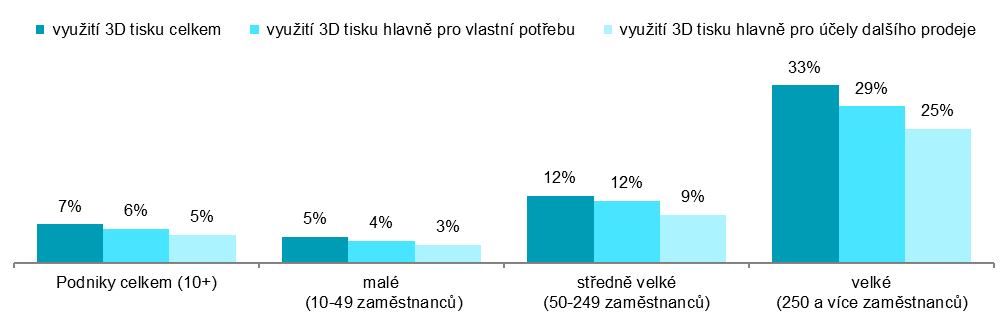 podíl na celkovém počtu podniků s 10 a více zaměstnanci v dané velikostní skupině Graf 10.2: Podniky s 10 a více zaměstnanci v ČR využívající 3D tisk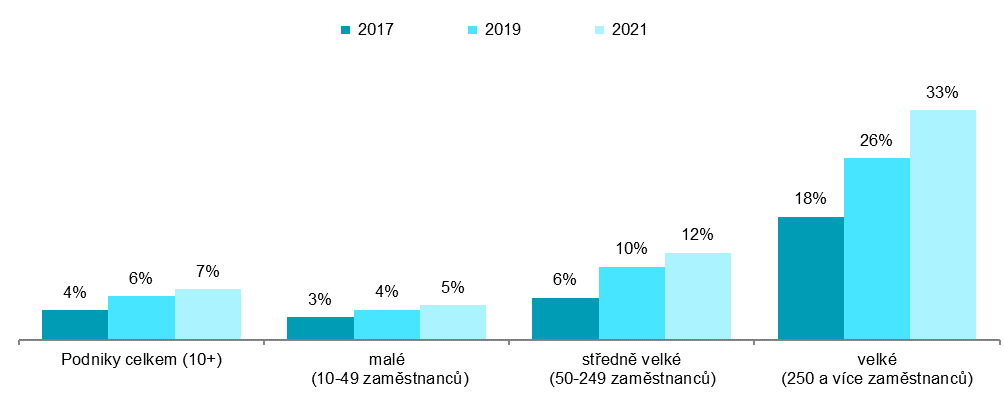 podíl na celkovém počtu podniků s 10 a více zaměstnanci v dané velikostní skupině v daných letechGraf 10.3: Podniky s 10 a více zaměstnanci v ČR využívající 3D tisk – top 5 odvětví; 2021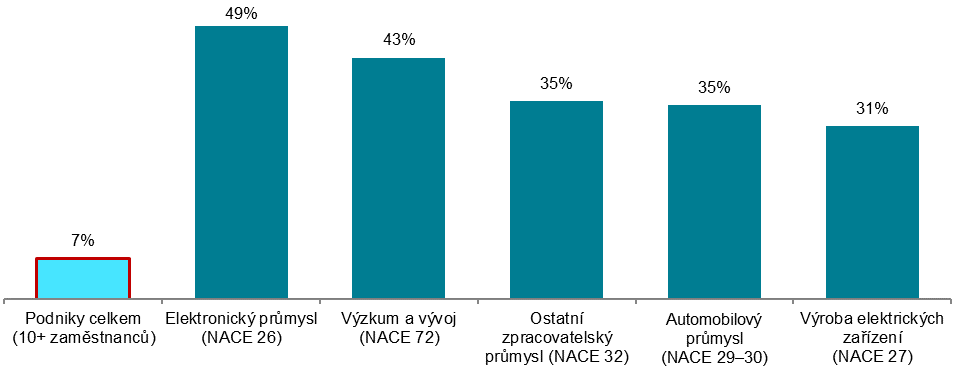 podíl na celkovém počtu podniků s 10 a více zaměstnanci v dané skupině Zdroj: Český statistický úřad, 2022Graf 10.4: Podniky s 10 a více zaměstnanci v ČR využívající robotiku; 2022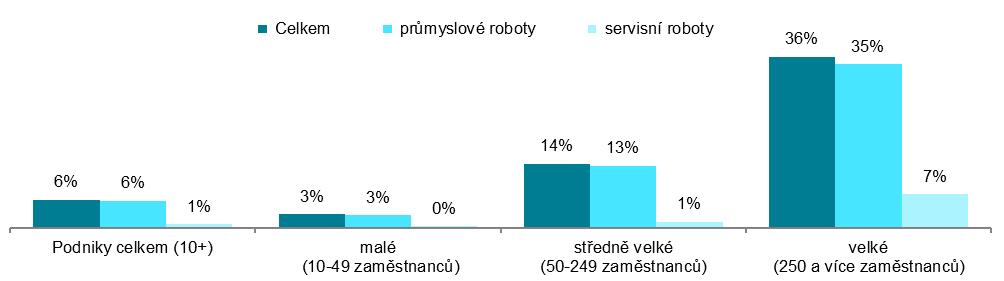 podíl na celkovém počtu podniků s 10 a více zaměstnanci v dané velikostní skupině Graf 10.5: Podniky v ČR využívající robotiku – top 5 odvětví; 2022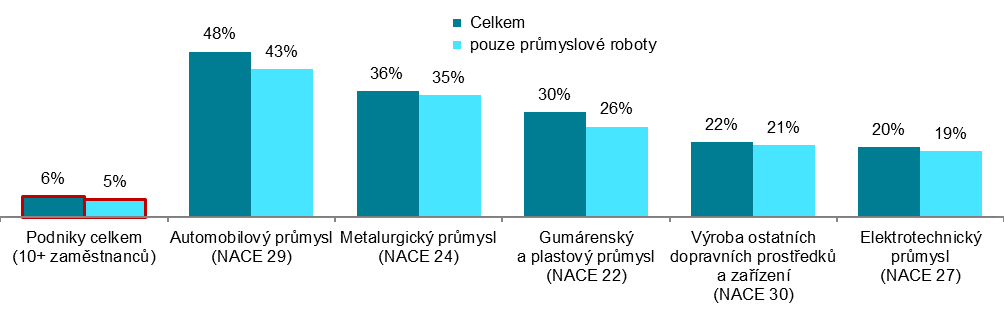 podíl na celkovém počtu podniků s 10 a více zaměstnanci v dané skupině Graf 10.6: Průměrný počet robotů používaných v podnicích ve zpracovatelském průmyslu v ČR; 2022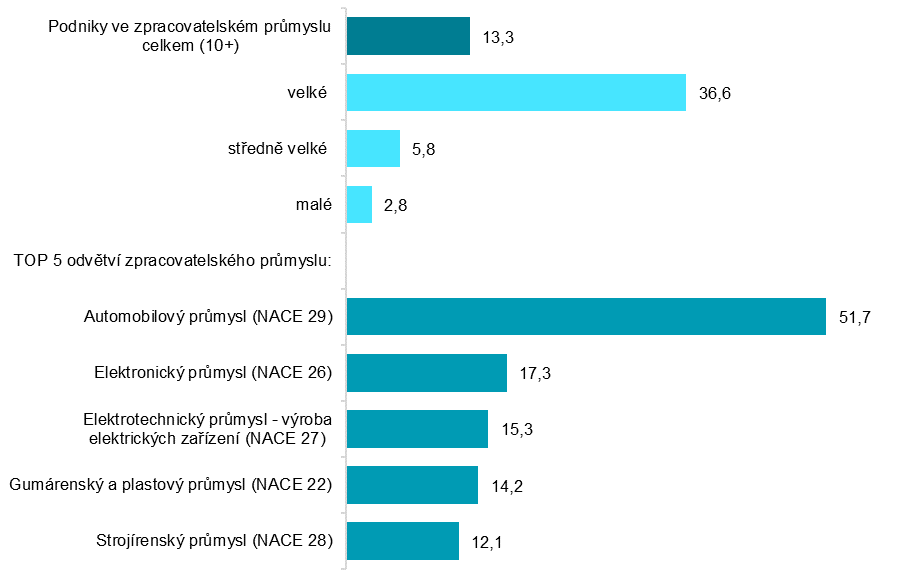 Zdroj: Český statistický úřad, 2022Graf 10.7: Podniky s 10 a více zaměstnanci v zemích EU využívající 3D tisk; 2019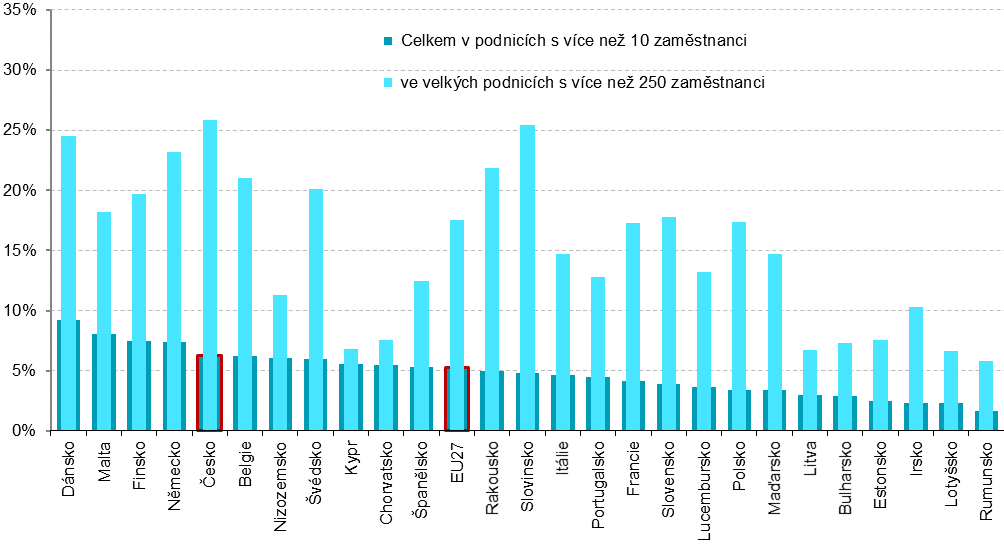 podíl na celkovém počtu podniků s 10 a více zaměstnanci v dané zemi                          zdroj dat: Eurostat, prosinec 2022Graf 10.8: Podniky s 10 a více zaměstnanci v zemích EU využívající robotiku; 2022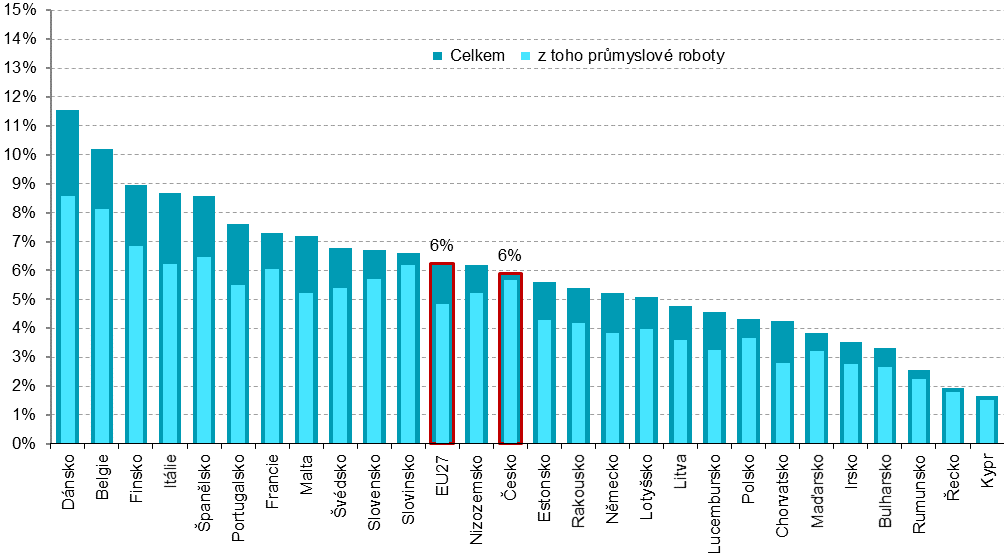 podíl na celkovém počtu podniků s 10 a více zaměstnanci v dané zemi                          zdroj dat: Eurostat, prosinec 2022podniky využívající 3D tisk celkemz tohoz tohoúčel využití 3D tiskuúčel využití 3D tiskupodniky využívající 3D tisk celkemna vlastní či pronajaté 3D tiskárně3D tisk nakoupily  jako službuk výrobě prototypů nebo modelůk výrobě polotovarů, součástek, nářadí a dalších výrobků (kromě prototypů či modelů)Podniky celkem (10+)7,2 6,2 2,4 6,3 5,2 Velikost podniku  10–49 zaměstnanců4,9 4,0 1,8 4,1 3,4   50–249 zaměstnanců12,4 10,7 3,8 11,5 8,9   250 a více zaměstnanců32,6 30,6 7,7 28,8 24,7 Odvětví (ekonomická činnost)  Zpracovatelský průmysl15,0 12,8 4,6 13,7 11,4   Výroba a rozvod energie, plynu, tepla5,2 4,6 .3,5 4,1   Stavebnictví1,2 1,2 0,4 0,9 0,8   Obchod a opravy motorových vozidel2,7 0,4 2,5 2,7 0,4   Velkoobchod3,9 3,4 2,1 3,1 3,5   Maloobchod2,8 2,6 1,4 1,4 2,2   Doprava a skladování0,8 0,8 .0,7 0,3   Ubytování1,7 1,2 1,1 1,2 1,1   Stravování a pohostinství0,6 0,6 0,3 0,3 0,3   Činnosti cestovních agentur a kanceláří.....  Audiovizuální činnosti; vydavatelství7,5 7,1 .6,6 5,4   Telekomunikační činnosti14,7 14,7 4,3 14,1 9,7   Činnosti v oblasti IT16,5 14,8 3,8 14,6 10,2   Činnosti v oblasti nemovitostí2,3 1,3 1,6 1,0 0,9   Profesní, vědecké a technické činnosti10,4 8,5 3,2 9,2 6,1   Ostatní administrativní a podpůrné činnosti5,1 4,7 2,0 4,5 3,4 podniky využívající roboty celkemprůměrný počet robotů používaných podnikyz toho:z toho:z toho:podniky využívající roboty celkemprůměrný počet robotů používaných podnikyprůmyslové robotypouze průmyslové robotyservisní robotyPodniky ve zpracovatelském průmyslu celkem (10+)16,6 13,3 16,3 15,2 1,5 Velikost podniku  10–49 zaměstnanců7,2 2,8 7,1 7,0 0,2   50–249 zaměstnanců28,2 5,8 27,3 26,1 2,1   250 a více zaměstnanců64,3 36,6 63,2 53,4 10,9 Odvětví zpracovatelského průmyslu (CZ-NACE)Potravinářský a nápojový průmysl (10-12)10,6 4,6 10,1 8,9 1,7 Textilní, oděvní a obuvnický průmysl (13-15)3,8 5,2 3,8 3,3 .Dřevozpracující, papírenský a nábytkářský průmysl (16-17, 31)13,6 2,7 13,5 12,4 1,2 Petrochemický a chemický průmysl (19-20)12,8 3,8 12,4 12,4 .Farmaceutický průmysl (21)9,8 3,2 7,7 7,7 2,2 Gumárenský a plastový průmysl (22)30,4 14,2 27,6 26,2 4,1 Průmysl skla, keramiky, porcelánu a stavebních hmot (23)20,0 6,7 19,3 17,6 2,4 Metalurgický průmysl (24)36,4 10,2 36,4 35,2 .Výroba kovových konstrukcí a kovodělných výrobků (25)18,3 4,5 18,3 17,7 0,6 Elektronický průmysl (26)19,7 17,3 19,0 15,8 3,9 Elektrotechnický průmysl - výroba elektrických zařízení (27)20,2 15,3 20,2 19,1 1,2 Strojírenský průmysl (28)17,0 12,1 16,8 15,8 1,2 Automobilový průmysl (29)47,8 51,7 47,8 42,7 5,1 Výroba ostatních dopravních prostředků a zařízení (30)21,7 6,5 21,7 20,8 .Ostatní zpracovatelský průmysl (18+32+33)3,7 9,1 3,7 3,6 .